Об утверждении Перечня муниципальных должностей муниципальной службы администрации сельского поселения Горьковский сельсовет муниципального района Кушнаренковский район Республики БашкортостанВ соответствии со статьей 5 Закона Республики Башкортостан от 16 июля 2007 года № 453-з «О муниципальной службе в Республике Башкортостан», в соответствии со статьей 12 Федерального закона от 25 декабря 2008 года № 273 –ФЗ «О противодействии коррупции», Указом Президента Российской Федерации от 21 июля 2010 года № 925 «О мерах по реализации отдельных положений Федерального закона «О противодействии коррупции», Совет  сельского поселения Горьковский сельсовет муниципального района Кушнаренковский район Республики Башкортостан решил:1.Утвердить Перечень муниципальных должностей муниципальной службы администрации сельского поселения Горьковский сельсовет муниципального района Кушнаренковский район Республики Башкортостан.2. Установить, что муниципальный служащий, замещавший должность муниципальной службы в администрации сельского поселения Горьковский сельсовет  муниципального района Кушнаренковский район Республики Башкортостан, включенный в вышеуказанный Перечень, в течение двух лет после увольнения с муниципальной службы обязан при заключении трудовых договоров сообщать работодателю сведения о последнем месте муниципальной службы с соблюдением законодательства Российской Федерации о государственной тайне.3. Ознакомить муниципальных служащих администрации сельского поселения, замещающих должности муниципальной службы, включенных в вышеуказанный Перечень, с настоящим решением в установленном порядке.4. Контроль за выполнением  данного решения возложить на управляющего делами администрации сельского поселения Горьковский сельсовет Галяутдинову Р.Р.Глава сельского поселения                                             Д.И.ШарафеевПриложение к решению СоветаСельского поселения Горьковский сельсоветмуниципального районаКушнаренковский районРеспублики Башкортостанот 20 марта 2020 года № 35Переченьмуниципальных должностей муниципальной службы администрации сельского поселения Горьковский сельсовет муниципального района Кушнаренковский район Республики Башкортостан                                     1.Ведущая муниципальная должность                                                 Глава  сельского поселения2. Старшая муниципальная должностьУправляющий делами3. Младшая муниципальная должностьСпециалист  2 категорииБашkортостан  РеспубликаһыКушнаренко районы муниципаль районыныңГорький  ауыл советы ауыл  биләмәһе советы452246, Илек ауылы, Коминтерн урамы, 20Тел. 5-43-32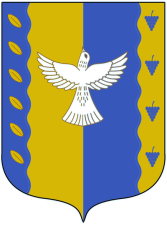 совет сельского поселения Горьковский сельсовет  муниципального  района Кушнаренковский районРеспублики  Башкортостан452246, с.Иликово, ул. Коминтерна, 20Тел. 5-43-32   Егерме һигезенсе сакырылышы          пятое  заседаниебишенсе  ултырышыдвадцать шестого  созыва                       KАРАР                                                                   «20»     март   2020йРЕШЕНИЕ«20»    марта   2020 г                       KАРАР                                                                   «20»     март   2020й№ 35РЕШЕНИЕ«20»    марта   2020 г